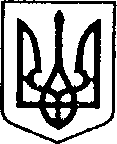 УКРАЇНАЧЕРНІГІВСЬКА ОБЛАСТЬН І Ж И Н С Ь К А    М І С Ь К А    Р А Д АВ И К О Н А В Ч И Й    К О М І Т Е ТР І Ш Е Н Н Явід ____________________ р.           м. Ніжин                                       № ____Про влаштування дитинив сім’ю патронатного вихователяВідповідно до статей 34, 42, 51, 52, 53, 59, 73 Закону України «Про місцеве самоврядування в Україні», Регламенту виконавчого комітету Ніжинської міської ради, затвердженого рішенням виконавчого комітету Ніжинської міської ради Чернігівської області VII скликання від 11 серпня 2016 року № 220 (зі змінами), Закону України «Про охорону дитинства», статей 252, 253, 254, 255, 256 Сімейного кодексу України, пунктів 3, 6, 10, 24, 25, 26 Порядку створення та діяльності сім’ї патронатного вихователя, влаштування, перебування дитини в сім’ї патронатного вихователя та пункту 2 Порядку оплати послуг патронатного вихователя та виплати соціальної допомоги на утримання дитини в сім’ї патронатного вихователя, затверджених Постановою Кабінету Міністрів України від 16.03.2017 № 148 «Деякі питання здійснення патронату над дитиною», рішення виконавчого комітету Ніжинської міської ради «Про запровадження послуги з патронату над дитиною» від 19.04.2018 року № 122 виконавчий комітет міської ради вирішив:1. Влаштувати з 05.05.2020 року дітей: ПІП, 23.04.2005 року народження, ПІП, 16 березня 2007 року народження, дітей, позбавлених батьківського піклування, на тимчасовий догляд та виховання в сім’ю патронатного вихователя ПІП, 11.01.1977 року народження, яка проживає за адресою: Чернігівська область, місто Ніжин, конфіденційна інформація на термін до 05 серпня 2020 року.2. Службі у справах дітей виконавчого комітету Ніжинської міської ради:2.1. Передати патронатному вихователю дітей, позбавлених батьківського піклування, згідно акту про факт передачі дитини.2.2. Передати патронатному вихователю документи на дітей згідно з переліком, передбаченим законодавством.2.3. Підготувати проект договору про патронат над дитиною між патронатним вихователем, виконавчим комітетом Ніжинської міської ради.2.4. Забезпечувати контроль за виконанням договору про патронат над дітьми та умовами утримання і виховання дітьми, забезпеченням їх прав та інтересів у сім’ї патронатного вихователя. 3. Ніжинському міському центру соціальних служб для сім’ї, дітей та молоді здійснювати соціальний супровід сім’ї дітей з метою подолання складних життєвих обставин, що призвели до їх влаштування в сім’ю патронатного вихователя.4. Управлінню праці та соціального захисту населення Ніжинської міської ради здійснювати призначення та виплату соціальної допомоги на утримання дітей в сім’ї патронатного вихователя та грошового забезпечення. 5. Комунальному некомерційному підприємству «Ніжинський міський центр первинної медико-санітарної допомоги» Ніжинської міської ради Чернігівської області закріпити дільничного лікаря-педіатра за дітьми, які влаштовані до сім’ї патронатного вихователя.6. Начальнику служби у справах дітей Рацин Н.Б. забезпечити оприлюднення даного рішення на офіційному сайті міської ради протягом 5 робочих днів з дня його прийняття.7. Контроль за виконанням рішення покласти на заступника міського голови з питань діяльності виконавчих органів ради Алєксєєнка І.В.Міський голова                                                                                А. ЛІННИКВізують:Начальник служби у справах дітей                                         Н.РАЦИНзаступник міського головиз питань діяльності виконавчих органів ради                         І. АЛЄКСЄЄНКОкеруючий справами                                                                    С. КОЛЕСНИКначальник відділу юридично-кадровогозабезпечення                                                                               В. ЛЕГАПояснювальна запискадо проекту рішення «Про влаштування дітейв сім’ю патронатного вихователя»Відповідно до статей 34, 42, 51, 52, 53, 59, 73 Закону України «Про місцеве самоврядування в Україні», Регламенту виконавчого комітету Ніжинської міської ради, затвердженого рішенням виконавчого комітету Ніжинської міської ради Чернігівської області VII скликання від 11 серпня 2016 року № 220, Закону України «Про охорону дитинства» статей 252, 253, 254, 255, 256 Сімейного кодексу України, пунктів 3, 6, 10, 24, 25, 26 Порядку створення та діяльності сім’ї патронатного вихователя, влаштування, перебування дитини в сім’ї патронатного вихователя та пункту 2 Порядку оплати послуг патронатного вихователя та виплати соціальної допомоги на утримання дитини в сім’ї патронатного вихователя, затверджених Постановою Кабінету Міністрів України від 16.03.2017 № 148 «Деякі питання здійснення патронату над дитиною», рішення виконавчого комітету Ніжинської міської ради «Про запровадження послуги з патронату над дитиною» від 18.04.2018 року № 122, враховуючи рішення комісії з питань захисту прав дитини «Про влаштування дитини в сім’ю патронатного вихователя» від 21.04.2020 року № 6, виконавчий комітет Ніжинської міської ради, як орган опіки та піклування, приймає рішення про влаштування дитини в сім’ю патронатного вихователя.Проект рішення оприлюднений на сайті Ніжинської міської ради з 06.05.2020 р.Даний проект рішення потребує дострокового розгляду, оскільки рішення про влаштування дітей до патронатної родини дасть можливість дітям, які перебувають у складних життєвих обставинах, виховуватися у сімейному колі.Враховуючи вищевикладене, проект рішення «Про влаштування дітей в сім’ю патронатного вихователя» може бути розглянутий на засіданні виконавчого комітету з позитивним вирішенням питанням.Доповідати проект рішення «Про влаштування дітей в сім’ю патронатного вихователя» на засіданні виконавчого комітету Ніжинської міської ради буде начальник служби у справах дітей Рацин Н.Б.Заступник міського голови                                         І.АЛЄКСЄЄНКО